AANVRAAG INZICHT IN T1	 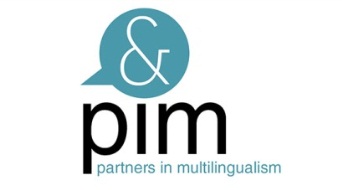 Datum aanvraag: Indien uit een gesprek rond de mijlpalen of na afname van de ALDeQ blijkt dat er een hulpvraag is rond een vermoeden van een taalprobleem in alle talen van het kind, dan kan u het gezin doorverwijzen naar PIM.Binnen PIM kunnen wij voor de volgende talen een taalanalyse uitvoeren: Levantijns Arabisch en Marokkaans Arabisch, Berbers, Mandarijn, Roemeens, Russisch, Turks, Urdu, Dari, Farsi, Oekraïens. Voor andere talen, kunnen we – bij kleuters - een analyserend gesprek voeren om de taalvaardigheden van het kind in kaart te brengen.Wanneer u met toestemming van de ouders dit document aan ons bezorgt dan contacteren wij verder de ouders voor een afspraak. De kosten bedragen 25 euro.U mag dit document doormailen naar pim@foyer.be Taalanalyses vinden plaats in 1080 MolenbeekAlgemene gegevens kindnaam voornaamgeboortedatum klasContactgegevens ouderstelefoonnummer taal communicatieTaalaanbodtalen die actief gesproken worden met het kindhoofdtaalandere talenSchoolgebeurenmoeilijkheden op school m.b.t. taalopmerkingenMotivatie taalonderzoekGegevens gesprek rond mijlpalen OFResultaten ALDeQ(bij voorkeur via aparte bijlage) Contactgegevens aanvrager naam, organisatie, email, telefoon